Доля муниципальных контрактов, заключенных у субъектов малого предпринимательства и социально ориентированных некоммерческих организаций, в совокупном годовом объеме закупокКисельнинское сельское поселение(наименование муниципального образования)Глава администрации МО Кисельнинское сельское поселение      ______________   Е.Л.Молодцова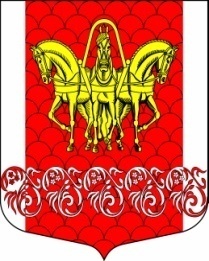 РОССИЙСКАЯ  ФЕДЕРАЦИЯАдминистрациямуниципального  образования«КИСЕЛЬНИНСКОЕсельское   поселение»Волховского муниципального  районаЛенинградской  области187413 Ленинградская область, Волховский район, д.Кисельня, ул.Центральная дом 5-аТел: 48-172, факс: 73-110email: sekretar_kis@mail.ruАдминистрация Волховского муниципального района Ленинградской областиг. ВолховКировский пр. д.32С 1 января по 31 декабря 2018 г.Совокупный годовой объем закупок, рассчитанный за вычетом закупок, предусмотренных частью 1 статьи 30 Федерального закона от 5 апреля 2013 года №44-ФЗ (тыс. рублей).2750,04Объем закупок в отчетном году, осуществленных по результатам состоявшихся процедур определения поставщика (подрядчика, исполнителя), в извещении об осуществлении которых было установлено ограничение в отношении участников закупок, которыми могли быть только субъекты малого предпринимательства и социально ориентированные некоммерческие организации (тыс. рублей2747,80